Приложение 1 Перечень необходимых прицепов-вагоновПриложение 2 Технические требованияк прицепам-вагонамПрицеп-вагон состоит из кузова-вагона и колесного шасси.Ориентировочные габаритные размеры прицепа-вагона: ширина 2,40-2,55 м, высота 3,6-3,8 м, длина кузова-вагона 9 м, длина прицепа с дышлом ~10,5-11,5 м.Шасси.Шасси прицепа-вагона имеет две оси и состоит из следующих основных частей: рамы сварной конструкции, поворотной тележки, V-образного дышла со сцепным устройством, передней и задней подвески, колес, ступиц, тормозной системы и электрооборудования. Шасси должно быть оборудовано несъемными предохранительными цепями (тросами) и стояночными домкратами для обеспечения устойчивости прицепа в стационарном положении, а также укомплектовано противооткатными упорами. Количество колес – 4 шт. плюс 1 запасное, количество домкратов – 4 шт. Запасное колесо крепится к раме на специальном кронштейне с механизмом подъема. Наружное исполнение.Все прицепы-вагоны должны быть изготовлены в северном климатическом исполнении с возможностью круглосуточной эксплуатации в климатических условиях категории I по ГОСТ 15150-69 при температуре окружающего воздуха от  -60 до +40оС. Наружное исполнение кузова-вагона должно быть вандалозащищенное, цельносварное, исполнение из профилированных листов не допускается. Толщина металла наружной стенки не ниже 1,5мм.Навесное наружное оборудование (ящик для укладки кабеля, ящик электроввода, лестница, стойка и т.п.) необходимо установить с торцевой стороны прицепа-вагона, противоположной стороне расположения дышла шасси.Вход в вагон должен быть оборудован специальным легкосъемным сборно-разборным трапом с лестничной площадкой и перилами. Трап должен быть изготовлен из металла, применение деревянных деталей в конструкции не допускается. С наружной стороны вагона, вблизи к входной двери, под рамой шасси должен располагаться ящик для размещения трапа на время транспортировки.Требования к внешним и внутренним материалам.Прицепы-вагоны должны быть изготовлены из отделочных материалов типа НГ (негорючие материалы). При использовании деревянных (фанера, МДФ и пр.) обшивочных материалов обязательна заводская огнезащитная пропитка поверхностей деревянных конструкций, с документальным подтверждением проведенной огнезащитной обработки металлических и деревянных конструкций на расчетный срок службы вагона. Применяемые отделочные материалы должны иметь сертификаты пожарной безопасности, подтверждающие класс конструктивной пожарной опасности не ниже КМ1.Запрещается использование для отделки прицепов-вагонов материалов, способных к выделению токсичных и/или канцерогенных веществ, особенно при горении. Следует применять только негорючий утеплитель (минеральная вата, базальтовое волокно).В зависимости от вида вагона должны применяться: негорючие антивандальные отделочные панели на основе СМЛ, панели из полиэстера, стальной оцинкованный лист. Материал пола – износостойкий линолеум, рифленый лист, автолин.Окраска. Лакокрасочное наружное покрытие должно обладать антикоррозийными свойствами и выдерживать большие перепады температур и суровые погодные условия Крайнего Севера.Цвет окраски наружной стороны кузова-вагона – белый. Цветовая гамма внутренней отделки вагона не должна быть слишком темной, предпочтительнее использование материалов следующих цветов: бежевый, персиковый, светлое дерево и т.п. Окна.Окна должны быть из ПВХ-профиля с двухкамерным стеклопакетом, с механизмом открывания и проветривания, в комплекте с противомоскитными сетками и металлическими жалюзи (по размеру окон). Крепление сеток выполнить легкосъемным.Открывание всех окон должно позволять использование оконного проема в качестве аварийного выхода. Запрещено применение внешних и внутренних глухих решеток. При транспортировке прицепов-вагонов должны быть предусмотрены защитные ставни, имеющие быстросъемное крепление с внутренней  стороны.Двери.Вход в вагон должен осуществляться через тамбур. Вход из тамбура в помещение вагона должен осуществляться через распашную дверь.Дверь наружная входная – металлическая утепленная распашного типа, межкомнатные двери - распашного или раздвижного типа.При изготовлении должны быть исключены запорные устройства на входных дверях, открывающиеся только изнутри (щеколды, засовы).Пожарная безопасность.Прицепы-вагоны должны быть оснащены автоматической системой обнаружения и оповещения о пожаре,  предназначенной для круглосуточной непрерывной работы, и первичными средствами пожаротушения: кошмой и огнетушителями, расположенными на видных местах на высоте не более 1,5 м. от пола.Автоматическая система обнаружения и оповещения о пожаре прицепа-вагона включает:дымовые датчики обнаружения пожара;световые и звуковые оповещатели с внешней стороны и звуковые внутри здания;прибор пожарной сигнализации с источником резервированного питания и интерфейсом для передачи сигналов состояния и событий в общую систему пожарной сигнализации.Места установки огнетушителей должны иметь устойчивое крепление к полу и/или к стенам вагона. Электроснабжение. Электрооборудование прицепов-вагонов должно быть рассчитано на подключение к электрической сети напряжением 380/220В с системой заземления TN-S, частотой 50Гц посредством внешнего вводного устройства с аппаратом управления и пылевлагозащищенным штепсельным разъемом (IP-54) для присоединения прицепа-вагона к сети. Корпус штепсельного разъема – из диэлектрического материала, в комплекте (вилка-розетка).Распределительный щит (РЩ, ШО и т.д.), расположенный внутри помещения, должен включать в себя устройство защитного отключения (УЗО), защитные аппараты (отдельно автоматические выключатели на освещение, отдельно на электрические штепсельные розетки). Провести прокладку заводской электропроводки в кабель-канале (гофрошланге) открытым способом. Электрическая проводка в прицепах-вагонах должна выполняться только 3-х жильным медным кабелем с негорючей изоляцией. Сечение электрических кабельных линий должно выбираться в соответствии с требованиями ПУЭ. Сопротивление изоляции электропроводки должно быть не ниже 0,5 МОм при измерении мегаомметром на 1000В. Мощность электрического потребителя на одну розетку не должна превышать 2 кВт.Меры по обеспечению электробезопасности, в том числе выбор параметров уставок срабатывания применяемых аппаратов защиты (автоматических выключателей, УЗО) электрооборудования должны соответствовать требованиям глав 1.3, 1.4, 1.7, 3.1, 7.1 ПУЭ.Все прицепы-вагоны должны быть оборудованы гибким заземляющим проводником с наконечниками под болтовое соединение длиной не менее 10 м. Количество установленных розеток должно соответствовать количеству электроприборов, включенных в комплектацию вагона. Розетки должны быть установлены в местах расположения нагревательных и иных электроприборов, а розеточные группы распределены равномерно с учетом планируемых нагрузок. Возле розеток указать номинал значения напряжения. При установке розеток должна быть учтена длина соединительного шнура устанавливаемых электроприборов.Освещение.Система внутреннего и наружного освещения прицепов-вагонов должна быть выполнена из энергосберегающего оборудования с обязательной установкой энергосберегающих светодиодных ламп (светильников). Установка ламп накаливания в осветительные приборы не допускается.Светильники должны быть только заводского изготовления, с корпусом из токонепроводящих материалов, полугерметичного или пылевлагозащищенного исполнения.Водоснабжение.Система водоснабжения в прицепах-вагонах автономная от привозной воды.Устанавливаются емкости для воды из пищевого пластика или пищевой нержавеющей стали. В прицепах-вагонах, в комплектацию которых входят баки емкостью 500 – 1000 литров, внутри вагона устанавливается система автономного водоснабжения с подачей воды потребителям от автоматической станции водоснабжения через трубопровод. Система автономного водоснабжения должна обеспечивать возможность полного слива воды из системы за пределы вагона на время транспортировки.Для возможности заполнения привозной водой баков емкостью 500 – 1000 л. с внешней стороны стены вагона должно быть предусмотрено муфтовое устройство с заглушкой, высота расположения которого должна учитывать высоту водяного бака и находиться над заливной горловиной бака. 	Вариант установки баков для воды должен исключать промерзание воды в зимний период.Умывальники оборудованы системой подогрева воды. Душевые кабины комплектуются накопительными водонагревателями.Отопление.Все типы вагонов должны комплектоваться электрическими отопительными приборами с закрытыми нагревательными элементами с питанием от внешних источников тока напряжением 220/380В.Электрическое питание системы отопления должно осуществляться отдельной электрической цепью с собственным аппаратом защиты.Вагоны комплектуются микатермическими обогревателями, конвекторами и другими типами обогревателей, работающими в автоматическом режиме с возможностью ручной регулировки температуры. Комплектация масляными обогревателями не допускается.Все электроконвекторы, включенные в комплектацию вагонов, должны быть прикреплены к стенам.В жилых вагонах и  иных помещениях в соответствии с приложением № 3 настоящего задания на закупку дополнительно устанавливается система «Теплый пол» с терморегулятором.Канализация. Все умывальники (мойки) и душевые поддоны должны иметь устройство слива.Канализационный вывод установить в пол.Предусмотреть выпуски присоединения прицепов-вагонов к наружным сетям канализации (септикам), оснащенные канализационным отводом с углом 450 (диаметр трубопровода 50 мм).Вентиляция и кондиционирование.Вентиляция - естественная, от вентиляционных клапанов и открывающихся окон (с откидным механизмом), а также принудительная – канальные электровентиляторы.Предусмотреть установку кондиционеров (сплит-систем) в помещениях, где это необходимо в соответствии с приложением 3.Мебель.    Вся корпусная мебель должна быть изготовлена из материалов, обеспечивающих долговечность использования и надежность конструкции при частых переездах прицепов-вагонов по бездорожью.Конструкция кроватей стационарного исполнения должна состоять из металлической рамы со спинками и царгами из ЛДСП или МДФ и спальных мест с обивкой из мебельной ткани с износостойкими свойствами. Обивка должна исключать возможность скольжения и сползания матраса со спальных мест во время сна. Двухъярусные кровати для удобства пользования верхним ярусом должны быть снабжены встроенной лестницей. Стенки рундуков под спальными местами должны иметь вентиляционные отверстия. Иные требования.Размеры внутренних помещений вагонов в зависимости от моделей должны быть разделены так, чтобы вмещать перечисленные в приложении 2 предметы комплектации.Предметы внутреннего оснащения прицепов-вагонов (мебель, бытовая техника и т.п.) должны быть изготовлены из качественных конструкционных материалов, иметь прочные соединения, а также должны быть снабжены крепежными элементами, позволяющими обеспечить их надежную фиксацию при переездах бригад в условиях бездорожья. Все двери у мебели, а также межкомнатные двери должны иметь запорные устройства. Крупногабаритная бытовая техника должна иметь дополнительное крепление из стяжных текстильных ремней с креплением к стенам вагона.      Для крепления кондиционеров (сплит-систем) необходимо установить дополнительные (усиленные) крепежные элементы, исключающие падение с высоты во время движения прицепа. Наружные блоки кондиционеров (сплит-систем) должны быть защищены съемной металлической решеткой.Все деревянные предметы комплектации должны быть качественно отшлифованы, чтобы исключить возможность травмирования людей путем нанесения порезов, царапин, заноз и т.п.Документы.К каждому прицепу-вагону прилагаются следующие документы:заводской паспорт и руководство по эксплуатации на прицеп-вагон;заводской паспорт и руководство по эксплуатации на шасси прицепа-вагона;заводской паспорт и руководство по эксплуатации на установленную автоматическую систему пожарной сигнализации;паспорт самоходной машины (ПСМ), выданный заводом-изготовителем. ПСМ должен содержать сведения о конечном изделии – прицепе-вагоне с учетом суммарных параметров колесного шасси и кузова-вагона;копия сертификата соответствия прицепов-вагонов требованиям технических регламентов Российской Федерации или Таможенного союза, заверенная заводом-изготовителем (оригинальная печать и заверительная подпись должны быть проставлены на каждой странице копии, включая приложения);копия лицензии на проектирование и монтаж систем охранно-пожарной сигнализации, управления эвакуацией.паспорт, руководство по эксплуатации и копия сертификата соответствия (при наличии) на каждую единицу бытовой техники и других предметов внутреннего оснащения;документы, необходимые для регистрации прицепов-вагонов в органах Гостехнадзора РФ (договор купли-продажи, акт приема-передачи).Заводской паспорт на прицеп-вагон должен содержать подробное описание технических характеристик изделия, перечень предметов комплектации, правила эксплуатации и гарантии изготовителя. В заводской паспорт на прицеп-вагон должна быть включена схема-планировка вагона и однолинейная схема электроснабжения вагона с указанием на ней мест прокладки и установки электрических сетей.К паспорту на каждый прицеп-вагон должны быть приложены:протоколы испытаний электрооборудования; сертификаты соответствия на материалы внутренней отделки и утеплителя;документ (акт, протокол, сертификат), подтверждающий наличие огнезащитной пропитки деревянных конструкций (при использовании отделочных материалов из дерева);акт установки, наладки и испытания автоматической системы пожарной сигнализации и эксплуатационную документацию, сертификаты соответствия и паспорта приборов. Все вышеперечисленные документы должны быть составлены на русском языке.Упаковка и транспортировка.На время поставки крупные предметы комплектации (мебель, бытовая техника и т.д.) должны быть собраны и прикреплены к полу и стенам вагона. Переносные малогабаритные предметы на время поставки должны быть упакованы и зафиксированы так, чтобы избежать возможности боя, лома и порчи во время транспортировки.Все предметы бытовой техники перед отправкой прицепов-вагонов получателю должны быть проверены на работоспособность. В случае выявления неисправных изделий, они должны быть заменены на исправные до момента отправки прицепов-вагонов.Приложение 3 Комплектация вагоновВ зависимости от вида и назначения планировка и комплектация вагона должна включать:Прицеп – вагон – жилой 8-ми местный:Внутреннее пространство вагона (помимо тамбура) разделено на 3 (три) помещения: два спальных помещения и одно общебытовое помещение в центральной части. Помещения между собой разделены перегородками с межкомнатными раздвижными дверями. Вход в вагон расположен в центральной части вагона в общебытовое помещение.Прицеп – вагон – мастера рабочий:	Внутреннее пространство вагона разделено на 3 (три) помещения: офис,  тамбур и кладовая. Тамбур и кладовая отделены от офисного помещения перегородкой с межкомнатной раздвижной дверью. Тамбур занимает всю ширину вагона с торцевой части. Кладовая расположена в тамбуре напротив входа в вагон. Доступ в кладовую через распашную межкомнатную дверь.	Стол для переговоров должен быть установлен по центру офисного помещения и примыкать торцевой стороной к столу мастера. С одной стороны стола для переговоров устанавливаются рундуки в кол-ве 3 шт., с другой стороны стола – офисные стулья.	Шкафы поз.4 и 5 устанавливаются в торцевой части вагона за спиной мастера. Прицеп – вагон – мастера комбинированный:	Внутреннее пространство вагона (помимо тамбура) разделено на 3 (три) помещения: спальное, рабочий кабинет и общебытовое. Помещения между собой разделены перегородками с межкомнатными раздвижными дверями. Вход в вагон расположен в центральной части вагона в общебытовое помещение. Прицеп – вагон – штаб:	Внутреннее пространство вагона разделено на 2 (два) помещения: офис и  тамбур. Тамбур занимает всю ширину вагона с торцевой части и отделен от офисного помещения перегородкой с межкомнатной раздвижной дверью.	Стол для переговоров (поз.5) должен быть установлен по центру офисного помещения и примыкать торцевой стороной к столу письменному (поз.3).	В торцевой части вагона за столом письменным необходимо предусмотреть свободное пространство для установки широкоформатного экрана для просмотра презентационного материала и видеоматериала.  Прицеп – вагон – сауна:	Внутреннее пространство вагона (помимо тамбура) разделено на 3 (три) помещения: бытовка, душевая и парная.	Душевые кабинки должны быть разделены перегородками, поддоны должны быть герметично закреплены к стенам и перегородкам при помощи силиконового герметика.  Прицеп – вагон – сушилка:	Внутреннее пространство вагона (помимо тамбура) разделено на 2 (два) помещения: сушилка и бытовка. Вход из тамбура в помещение бытовки через распашную дверь. Помещения бытовки и сушилки между собой разделены перегородкой с межкомнатной раздвижной дверью.	Помещение сушилки оборудовано специальными шкафами для просушивания рабочей одежды. Шкафы должны быть расположены вдоль боковых стен с обеих сторон вагона. Двери шкафов должны иметь запорные устройства.	Для обогрева установить нагревательные приборы напольного типа с взрывозащищенной оболочкой. Расположение – под шкафами внутри металлического короба. При сборке схемы подключения нагревательных приборов предусмотреть выносной терморегулятор.	Нагревательные приборы должны быть установлены так, чтобы имелась возможность доступа к ним для осуществления контроля за их работой и проведения технического обслуживания и ремонта.	В помещении сушилки установить систему принудительной вентиляции, обеспечивающей свободное движение потока теплого воздуха от нагревательных приборов во внутреннем пространстве шкафов. Все полки, установленные внутри шкафов, должны иметь вентиляционные отверстия. Прицеп – вагон – слесарка – сушилка:	Внутреннее пространство вагона (помимо тамбура) разделено на два помещения: слесарка и сушилка. Помещения разделены перегородкой, каждое помещение имеет отдельный вход из тамбура. На верстаках в местах установки электрооборудования (электроточило, сверлильный станок настольный электрический) предусмотреть места присоединения заземляющих проводников.	При обустройстве помещения сушилки использовать описание из п.6.  Прицеп-вагон-складДля всех вагонов предусмотреть:№п/пНаименованиеКоличество1.Прицеп-вагон жилой9 шт.2.Прицеп-вагон мастера рабочий3 шт.3.Прицеп-вагон мастера комбинированный2 шт.4.Прицеп-вагон-штаб1 шт.5.Прицеп-вагон-сауна6 шт.6.Прицеп-вагон-сушилка1 шт.7.Прицеп-вагон-слесарка-сушилка2 шт.8.Прицеп-вагон-склад2 шт.№ п/пНаименование предметов комплектацииЕд. изм.Кол-во1Стойка телескопическая для крепления антенны, длина 4 м.шт.12Электроконвектор 0,5 кВт (в тамбуре)шт.13Теплый пол с терморегуляторами, позволяющими регулировать температурный режим каждого помещения в отдельности к-т3Спальные помещенияСпальные помещенияСпальные помещенияСпальные помещения4Кровать с рундукомшт.85Шкаф с полкамишт.26Шкаф для одежды с крючкамишт.27Стол пристенный (между кроватями)шт.28Подушка 70х70 с наполнителем FiberBall, материал чехла – 100% хлопокшт.49Одеяло 210х145 с наполнителем из холлофайбера, материал чехла – 100% хлопокшт.410Матрац ватный, материал чехла – 100% хлопок, размер должен соответствовать размерам кроватишт.411Постельное белье цветное, ткань – 100% хлопок (бязь) (наволочка 70х70, пододеяльник 215х150, простынь 215х150)к-т812Покрывало жаккардовоешт.413Светильники светодиодные индивидуальной подсветки над спальными местами (тип ДПО  или аналог)шт.414Кондиционер настенный (сплит-система), Р =1,5 кВтшт.215Микатермический обогреватель 2,0 кВт с регулятором (ширина от 450 мм до 550 мм)шт.2Общебытовое помещениеОбщебытовое помещениеОбщебытовое помещениеОбщебытовое помещение16Стол обеденныйшт.117Стол-тумба кухонный с дверками и полками шт.118Полка кухонная настенная открытаяшт.119Рундук (скамья) с мягким сидением и нишей под сиденьем – размещается с двух сторон обеденного столашт.220Табурет металлический с мягким сидениемшт.421Шкаф для одежды двухстворчатый с крючками (возле входа)шт.122Тумба с врезной мойкой из нержавеющей стали в комплекте со сливным устройствомшт.123Наливной водонагреватель типа ЭВН-20 или аналог шт.124Бак для питьевой воды 100л с заливной горловиной и устройством сливашт.125Зеркало с полочкойшт.126Электрочайник до 1,7 л., Р до 2,0 кВтшт.127Микроволновая печь 25 л. шт.128Микатермический обогреватель 2,0 кВт с регулятором (ширина от 450 мм до 550 мм)шт.129Телевизор ЖКИ 19” с USB и HDML вводамишт.130Поворотный кронштейн для крепления телевизора на стенешт.131Холодильник двухкамерный с нижним расположением морозильной камеры. Объем морозильной камеры – не менее 76 литров, холодильной – не менее 252 литровшт.1№ п/пНаименование предметов комплектацииЕд. изм.Кол-во1Стойка телескопическая для крепления антенны, длина 4 м.шт.1Офисное помещениеОфисное помещениеОфисное помещениеОфисное помещение2Теплый пол с терморегуляторомк-т13Шкаф для одежды с крючкамишт.14Шкаф для документов с раздвижными дверками –занимает всю ширину торцевой стены от шкафа для одежды до боковой стены вагона. Высота шкафа должна соответствовать высоте шкафа для одежды. шт.15Рундук (скамья)1000х300 с мягким сидением из искусственной кожи и нишей под сиденьем (устанавливаются вдоль боковых стен вагона)шт.66Стол мастера письменный однотумбовыйшт.17Кресло офисное поворотноешт.18Тумба приставная с полками (для размещения оргтехники).(устанавливается слева от мастера и примыкает к стене вагона и столу мастера)шт.19Стол для переговоров 1500х600шт.210Стул для офиса ИЗО с обивкой из черной ткани шт.611Стол письменный простой(размещается со стороны входа в офисное помещение) шт.112Стенд информационный настенный с возможностью крепления документов на канцелярские кнопки (гвоздики) 1200х1200 -размещаются на боковых сторонах вагона по два с каждой стороны шт.413Телевизор ЖКИ 24” с USB и HDML вводамишт.114Поворотный кронштейн для крепления телевизора на стенешт.115Сплит-система Р до 1,5 кВт(устанавливается с торцевой части вагона)шт.116Микатермический обогреватель 1,5 кВт с регуляторомшт.217Сервиз чайный на 12 персон (чашка, блюдце, чайная ложка)к-т218Термопот 5,0 лшт.119Стол-тумба кухонный с дверками и полками шт.120Тумба с врезной мойкой из нержавеющей стали в комплекте со сливным устройствомшт.121Наливной водонагреватель типа ЭВН-20 или аналог шт.1ТамбурТамбурТамбурТамбур23Вешалка настенная с крючками и полкой для головных уборовшт.224Подставка для обувишт.225Электроконвектор или тепловая завеса 1,5 кВтшт.1КладоваяКладоваяКладоваяКладовая26Стеллаж с металлическим каркасом для хранения ТМЦшт.127Электроконвектор 0,5 кВт шт.1№ п/пНаименование предметов комплектацииЕд. изм.Кол-во1Электроконвектор 0,5 кВт (в тамбуре)шт.12Стойка телескопическая для крепления антенны, длина 4 м.шт.13Теплый пол с терморегуляторами, позволяющими регулировать температурный режим каждого помещения в отдельностик-т3Спальное помещениеСпальное помещениеСпальное помещениеСпальное помещение4Кровать двухъярусная с рундуком. Верхняя полка складнаяшт.25Стол пристенный (между кроватями)шт.16Шкаф с полкамишт.17Шкаф для одежды с крючкамишт.18Микатермический обогреватель 2,0 кВт с терморегулятором(ширина от 450 мм до 550 мм)шт.19Светильники светодиодные индивидуальной подсветки над спальными местами (тип ДПО  или аналог)шт.210Кондиционер (сплит-система), Р до 1,5 кВтшт.111Подушка 70х70 с наполнителем FiberBall, материал чехла – 100% хлопокшт.412Одеяло 210х145 с наполнителем из холлофайбера, материал чехла – 100% хлопокшт.413Матрац ватный, материал чехла – 100% хлопок, (размер должен соответствовать размерам кровати)шт.414Покрывало жаккардовоешт.415Постельное белье цветное хлопчатобумажное бязевое (наволочка 70х70, пододеяльник 215х150, простынь 215х150)к-т8Общебытовое помещениеОбщебытовое помещениеОбщебытовое помещениеОбщебытовое помещение16Стол обеденныйшт.117Стол-тумба кухонный с дверками и полкамишт.118Полка кухонная настенная открытаяшт.119Рундук (скамья) с мягким сидением и нишей под сиденьем – размещается с двух сторон обеденного столашт.220Табурет металлический с мягким сидениемшт.321Шкаф двухстворчатый с крючками для одежды (возле входа)шт.122Зеркало с полочкойшт.123Тумба с врезной мойкой из нержавеющей стали в комплекте со сливным устройствомшт.124Наливной водонагреватель типа ЭВН-20 или аналог шт.125Бак пластмассовый для питьевой воды 100л с заливной горловиной шт.126Телевизор ЖКИ 19” с USB и HDML вводамишт.127Поворотный кронштейн для крепления телевизора на стенешт.128Микроволновая печь до 25 л.шт.129Электрочайник до 1,7 л., Р до 2,0 кВтшт.130Микатермический обогреватель 2,0 кВт с регулятором(ширина от 450 мм до 550 мм)шт.131Холодильник двухкамерный с нижним расположением морозильной камеры. Объем морозильной камеры – не менее 76 литров, холодильной – не менее 252 литровшт.1Рабочий кабинетРабочий кабинетРабочий кабинетРабочий кабинет32Шкаф для документов полузакрытый (нижняя часть с дверками, верхняя часть открытая с полками)шт.233Тумба для оргтехникишт.134Стенд информационный настенный с возможностью крепления документов на канцелярские кнопки (гвоздики) (1200х1200)шт.135Стол письменный двухтумбовый с выдвижными ящикамишт.136Стул офисный (поворотный)шт.137Вешалка настенная с крючками и полкой для головных уборовшт.138Микатермический обогреватель 2,0 кВт с терморегуляторомшт.139Кондиционер (сплит-система), Р до 1,5 кВтшт.1№ п/пНаименование предметов комплектацииЕд. изм.Кол-во1Стойка телескопическая для крепления антенны, длина 4 м.шт.1Офисное помещениеОфисное помещениеОфисное помещениеОфисное помещение2Экран проекционный рулонный настенно-потолочного типа с ручным управлением, с механизмом плавного и управляемого возврата, формат 16:10, диагональ  ~ 200 см.шт.13Стол письменный однотумбовыйшт.14Тумба приставная с полками (для размещения оргтехники)шт.15Стол для переговоров 1500х800шт.36Стул для офиса ИЗО с обивкой из черной ткани шт.207Шкаф для документов полузакрытый (нижняя часть с дверками, верхняя часть открытая с полками)шт.28Стенд информационный настенный с возможностью крепления документов на канцелярские кнопки (гвоздики) 1200х1200 - размещаются на боковых сторонах вагона по два с каждой стороны шт.49Доска магнитная передвижная поворотная 1500х1000 с набором маркеров и другими комплектующими  (магниты, губки, чистящее средство)к-т110Сплит-система Р до 1,5 кВтшт.111Микатермический обогреватель 2,0 кВт с терморегуляторомшт.2ТамбурТамбурТамбурТамбур12Вешалка настенная с крючками и полкой для головных уборовшт.213Электроконвектор или тепловая завеса 1,5 кВтшт.1№ п/пНаименование предметов комплектацииЕд. изм.Кол-во1Электроконвектор 0,5 кВт (в тамбуре)шт.12Электронасос поверхностный для закачки воды переносной типа Джамбо 60/35П или аналог (Q от 60 до 80 л/мин., Р от 0,6 до 1,2 кВт) в комплекте со шлангом Ø 18-20 мм, длина 30 м(прилагается к комплектации без установки)к-т13Труба канализационная пластиковая ø 50 мм(прилагается к комплектации без установки)м.14БытовкаБытовкаБытовкаБытовка4Тумба с мойкой из нержавеющей стали в комплекте с однорычажным смесителем и сливным устройствомк-т25Бак пластмассовый для питьевой воды 1000л с заливной горловиной и возможностью визуального контроля уровня водышт.16Электрообогреватель панельный (линейный) настенный с терморегулятором, Р до 200 Вт или ленточный(устанавливается в месте расположения бака с водой с целью исключения промерзания воды в баке)к-т17Автоматическая станция водоснабжения с ресивером и реле давления, Р до 1,2 кВт (тип AUJET-100 или аналог)шт.18Водонагреватель аккумуляционный емкостью 200лшт.29Зеркалошт.110Вешалка настенная с крючкамишт.211Полка настенная открытаяшт.112Скамейкашт.113Табурет металлический с мягким сидениемшт.214Электроконвектор 2,0 кВтшт.1ДушеваяДушеваяДушеваяДушевая15Теплый пол с терморегуляторомк-т116Душевая кабинка в комплекте с поддоном, шторкой, смесителем из нержавеющей стали и полкой для мыльных принадлежностейк-т317Трап деревянный шт.318Скамейкашт.219Вешалка настенная с крючкамишт.220Электроконвектор 2,0 кВтшт.121Стиральная машина автомат с фронтальной загрузкой на 10 кг. белья, класс энергоэффективности Ашт.2ПарнаяПарнаяПарнаяПарная22Печь-каменка в комплекте с каменной засыпкой, пультом управления и датчиками температуры                                         к-т123Термогигрометршт.124Запарник 10лшт.125Ведро деревянноешт.126Черпак деревянныйшт.127Полок, скамьяк-т128Трап деревянный шт.1№ п/пНаименование предметов комплектацииЕд. изм.Кол-во1Электроконвектор 0,5 кВт (в тамбуре)шт.1СушилкаСушилкаСушилкаСушилка2Шкаф металлический для просушивания одежды двухсекционный с полками, перекладиной и крючками (размер 1800х800х500)шт.163Скамейка с мягким сидением (длина 1300-1500 мм)шт.34Электрообогреватель взрывозащищенный ОВЭ-4шт.65Терморегулятор выносной ДТКБ-50 или аналогшт.2БытовкаБытовкаБытовкаБытовка6Тумба с врезной мойкой из нержавеющей стали в комплекте со сливным устройствомк-т17Наливной водонагреватель типа ЭВН-20 или аналог шт.18Бак для питьевой воды 200л с заливной горловиной и устройством для забора (изъятия) водышт.19Зеркалошт.110Стеллаж металлическийшт.211Табурет металлический с мягким сидениемшт.1012Электроконвектор 1,5 кВт шт.1№ п/пНаименование предметов комплектацииЕд. изм.Кол-во1Электроконвектор 0,5 кВт (в тамбуре)шт.1СлесаркаСлесаркаСлесаркаСлесарка2Верстак металлический двухтумбовый 840х1600х700шт.13Верстак металлический с полкой 840х1000х700шт.14Тиски слесарные с ручным приводом 160-200 ммшт.15Сверлильный станок настольный электрический (типа СТ-1351 или аналог)шт.16Электроточило (типа ЭТ-150 или аналог) с системой блокировки при поднятом защитном стеклешт.17Стеллаж металлическийшт.48Вешалка настенная с крючками для одеждышт.19Полка настенная открытая для документовшт.210Табурет металлический с мягким сидениемшт.211Микатермический обогреватель 1,5 кВт с регуляторомшт.2СушилкаСушилкаСушилкаСушилка12Шкаф металлический для просушивания одежды двухсекционный с полками, перекладиной и крючками (размер 1800х800х500)шт.913Скамейка с мягким сидениемшт.214Электрообогреватель взрывозащищенный ОВЭ-4 1,0 кВтшт.415Терморегулятор выносной ДТКБ-50 или аналогшт.2№ п/пНаименование предметов комплектацииЕд. изм.Кол-во1Ворота распашные шт12Стеллаж металлическийшт.63Вентилятор встроеныйшт.14Светильник круглыйшт.45Светильник овальныйшт.16Электрощит управленияшт.17Вилка и розетка электровводашт.19Анемостатшт.111Электрообогреватель взрывозащищенный ОВЭ-4 1,0 кВтшт.1№ п/пНаименование предметов комплектацииЕд. изм.Кол-во1Кабель пятижильный КГХЛ 5х6 или аналог по сроку службы и диапазону температур эксплуатации. 
Сечение кабеля в зависимости от расчетной нагрузки вагонам.352Розетка переносная для подключения кабеля (п.1) к прицепу-вагонушт.13Ящик для кабеля (с внешней стороны вагона)шт.14Электрощит распределительный с автоматическими выключателями и УЗОшт.15Трос заземления медный с наконечниками в ПВХ оболочке, длина 10 м., сечение проводника 10 мм2шт.16Огнетушитель ОП-4 или ОП-5шт.27Полотно противопожарное (кошма) ПП -600-1-1,5-2,0 тип «Б» 0,7А; 21В в футлярешт.19Ведро пластмассовое 10л с ручкойшт.110Швабра с тряпкойк-т111Аптечка (комплектация по Приказу Минздравсоцразвития России от 05.03.2011 № 169н)шт.112Ящик для аптечки металлический с полкой и почтовым замком (крепится к стене) шт.1Приложение 4 Нанесение фирменной символики (логотипа)ООО «БелСеверСтрой»на прицепы-вагоны1. Схема окраски и нанесения символики: однотонная окраска белым цветом с нанесением символики (эмблемы и надписи ООО «БелСеверСтрой») с боковых сторон.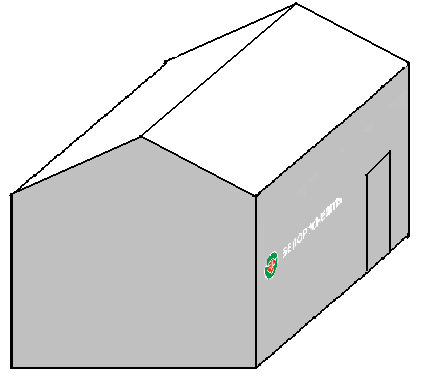                                                              Места нанесения символики2. Цветографическое соотношение нанесения символики:Цвета эмблемы: зеленый символ с черной надписью на белом фоне;Цвет надписи ООО «БелСеверСтрой»: темно-зеленый.